Survey on Confidentiality and Ownership of Molecular InformationDocument prepared by Crop Life International (CLI), Euroseeds, International Community of Breeders of Asexually Reproduced Horticultural Plants (CIOPORA), International Seed Federation (ISF) and Seed Association of the Americas (SAA)Disclaimer:  this document does not represent UPOV policies or guidanceThe annex to this document contains a copy of a presentation to be made at the nineteenth session of the BMT on “Survey on Confidentiality and Ownership of Molecular Information”, prepared by representatives from Crop Life International (CLI), Euroseeds, International Community of Breeders of Asexually Reproduced Horticultural Plants (CIOPORA), International Seed Federation (ISF) and Seed Association of the Americas (SAA). [Annex follows]Please see the PDF version [End of Annex and of document]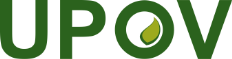 EInternational Union for the Protection of New Varieties of PlantsWorking Group on Biochemical and Molecular Techniques 
and DNA-Profiling in ParticularNineteenth Session
Alexandria, United States of America, September 23 to 25, 2020BMT/19/8Original:  EnglishDate:  August 21, 2020